TROPICAL CYCLONE 3 - DAY OUTLOOK Equator to 25S and 160E to 120W Issue Time: 0400 UTC Saturday 10th November 2018.Next Issue: 0400 UTC Sunday 11th November 2018.Issued By: Tropical Cyclone Centre, RSMC, and Nadi. Existing Tropical Cyclones: Nil.Likelihood of a tropical cyclone in the region in each of the next three days, TILL 13th November, 2018:Sunday 11th NovemberThe potential for formation of a Tropical Cyclone in the region is VERY LOW.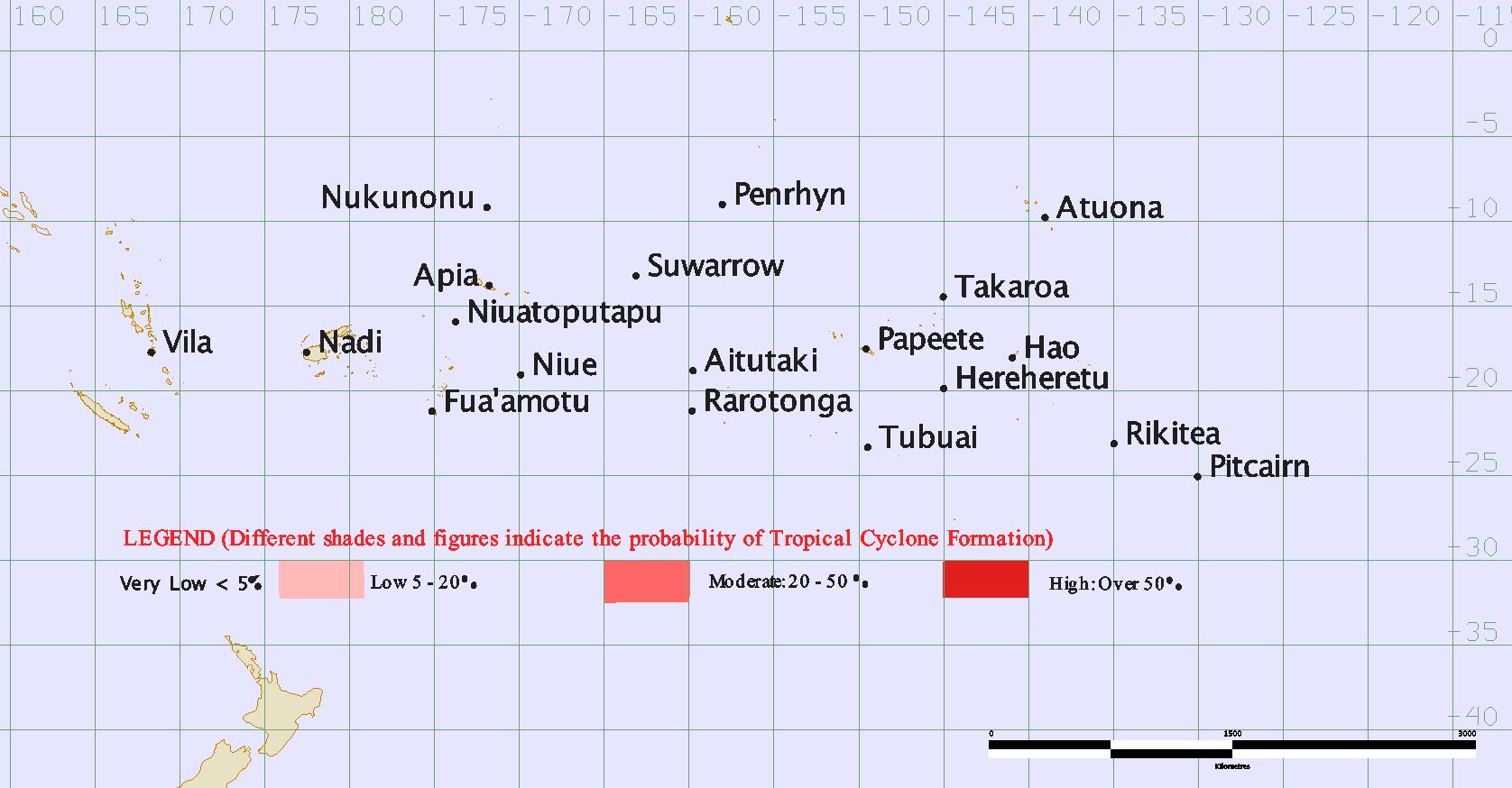 Monday 12th NovemberThe potential for formation of a Tropical Cyclone in the region is VERY LOW.Tuesday 13th NovemberThe potential for formation of a Tropical Cyclone in the region is VERY LOW.